TOREK, 7.4.2020NARAVOSLOVJE IN TEHNIKA (2 uri) Navodila za tvoje delo:V učbeniku preberi strani 74 in 75.Če želiš, preglej PPT z naslovom GorenjeObvezno poglej  poizkus na povezavi:https://www.youtube.com/watch?v=JUkGKIMGDCA&feature=youtu.be&app=desktop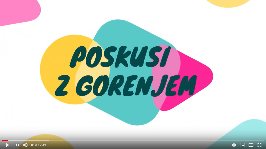 Naredi zapis v zvezek (v okvirčku)MATEMATIKA (2 uri)Navodila za tvoje delo:Reši ZNAM ZA VEČ str. 55.Reši primere v zvezek (glej spodnji okvir)- reši najmanj 5 primerov, lahko tudi več:Šele ko primere rešiš, si jih preglej s pomočjo rešitev.Rešitve:3709 : 20= 185    Preizkus:    18520170                                       3700  109                                   +     9      9 ost.                               3709921 : 20= 46    Preizkus:  4620121                                920    1ost.                        +    1                                      9215487 : 30= 182   Preizkus: 18230248                                5460    87                            +   27    27ost.                         5487481 : 70 = _6__    Preizkus: 670  61ost.                            420                                    +   61                                       4816052 : 40= _151__    Preizkus: 15140205                                         6040    52                                     +   12    12ost.                                 6052257 : 90 = _2__    Preizkus: 290 77ost.                              180                                     +   77                                        2572966 : 50= _59__    Preizkus: 5950  466                                   2950    16ost.                           +    16                                           29667802 : 60= _130__    Preizkus: 13060180                                         7800--- 2                                     +      2     2ost.                                  78021054 : 70= _15__    Preizkus:1570  354                                  1050      4ost.                          +     4                                          10546395 : 80= _79__    Preizkus:7980  795                                  6320    75ost.                          +    75                                          6395TJA (1 ura)Navodila za tvoje delo:First, look the video about Easter in the UK, you find the link below.  Najprej si oglej video o praznovanju Velike noči v Veliki Britaniji. Link do videa najdeš na spodnji povezavi. https://www.youtube.com/watch?v=3fh6-C3S1hsHYPERLINK "https://www.youtube.com/watch?v=3fh6-C3S1hs  "  After you watch the video, answer the questions. Potem, ko si video ogledaš, dogovori na spodnja vprašanja. Does Sara buy Easter presents for her friends?Do children attend the school during Easter holidays?What does Sara and her brother like to eat for Easter?What is Easter egg hunt?a) A special dish for Easter.b) A game, where parents hide chocolate eggs in the garden and children have to find them.c) A ceremony in the church. Answer on the questions written below. Odgovori na spodaj zastavljena vprašanja. How do you celebrate Easter? What is our traditional Easter dish?The last thing you can do if you wish to is complete the worksheet.  Zadnja naloga, ki jo lahko narediš, če želiš je, da rešiš učni list. Homework - play with your parents Easter egg hunt or a game of rolling eggs down a hill. :)Domača naloga - s starši se igrajte igro Iskanje Velikonočnih jajčkov in kotaljenje velikonočnih jajčkov po hribu:)NARAVOSLOVJE IN TEHNIKA (2)GORENJEUčbenik str.74 in 75Ogled ppt predstavitve GorenjeZAPIS V ZVEZEKMATEMATIKA (2)UTRJEVANJE PISNO DELJENJE (z večkratnik št.10)ZNAM ZA VEČ str. 55ZAPIS V ZVEZEKTJA (1 URA)EASTER IN BRITAINVideoOdgovori na vprašanjaZapis v zvezek:                   GORENJE 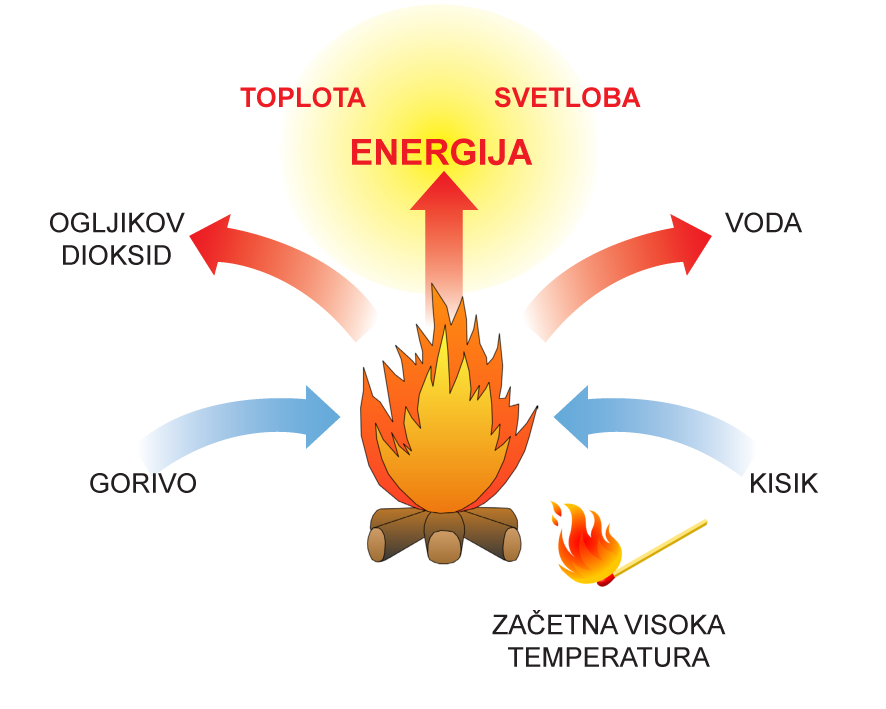     Za gorenje potrebujemo (glej modre puščice na sliki):       kisik           dovolj visoko temperaturo             gorivoPri gorenju nastajata (glej rdeče puščice na sliki):ogljikov dioksid in vodna para. Pri gorenju se v okolje sprošča energija v obliki toplote in svetlobe.  Gorijo GORLJIVE SNOVI (les, papir, plastika, parafin-umetni vosek, bencin, kerozin, kurilno olje, premog, zemeljski plin ...).   NEGORLJIVE SNOVI (steklo, kovina, kamen, opeka ...) ne gorijo. Uporabljamo jih za izdelavo kurišč, svečnikov…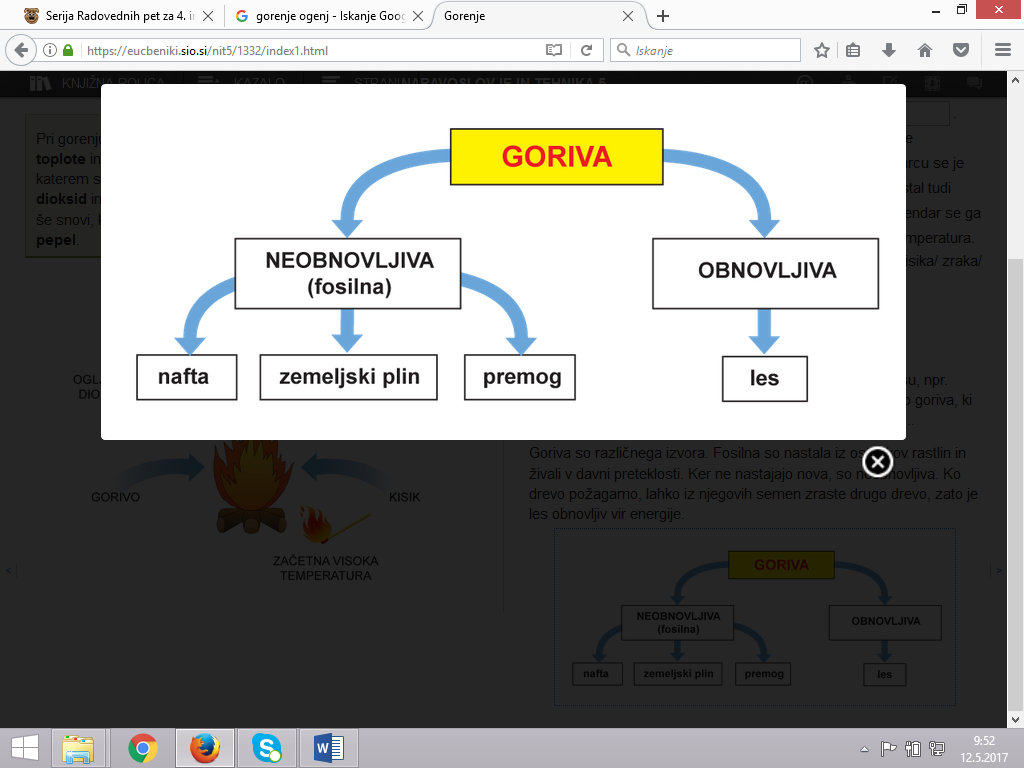 Poskus 1 (ki si ga videl na posnetku):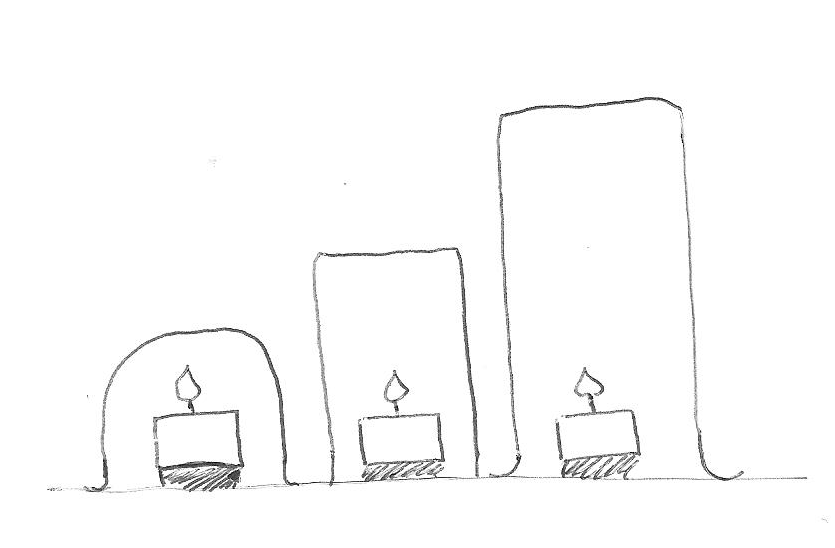 Najdlje gori sveča pod ___________ kozarcem, ker je pod njim ___________ zraka (kisika).Poskus 2 (ki si ga videl na posnetku):Sveča prej ugasne pod kozarcem, v katerega smo _________ ogljikov dioksid kot pa pod kozarcem, kjer je zrak iz okolice.Zapis v zvezek:              VAJA3709 : 20= ___    Preizkus:921 : 20= ___     Preizkus:5487 : 30= ___    Preizkus:481 : 70 = ___    Preizkus:6052 : 40= ___    Preizkus:257 : 90 = ___    Preizkus:2966 : 50= ___    Preizkus:7802 : 60= ___    Preizkus:1054 : 70= ___    Preizkus:6395 : 80= ___    Preizkus: